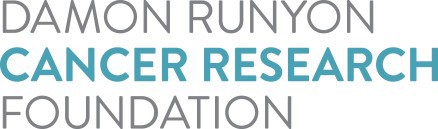 Summary of Research ProposalComplete this form and submit with application.Summary of Research ProposalComplete this form and submit with application.Co-Mentor:Degree:Co-Mentor:Degree:Co-Mentor’s Institution:Co-Mentor’s Institution:Co-Mentor’s Institution:Co-Mentor’s Institution:Candidate:Degree:Thesis Advisor:Thesis Advisor:Proposal Title:Proposal Title:Thesis Title:Thesis Title:Proposal Title:Proposal Title:Five Key Words of Proposal:Five Key Words of Proposal:Summary – Insert Abstract:Summary – Insert Abstract:Summary – Insert Abstract:Summary – Insert Abstract: